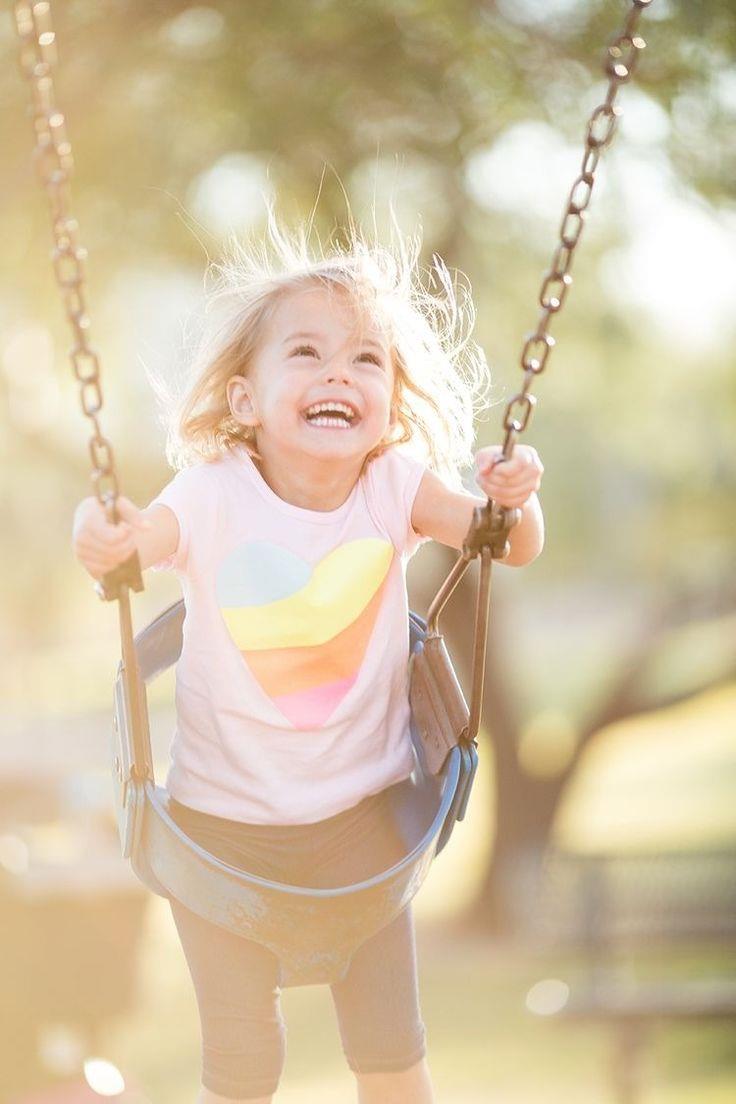 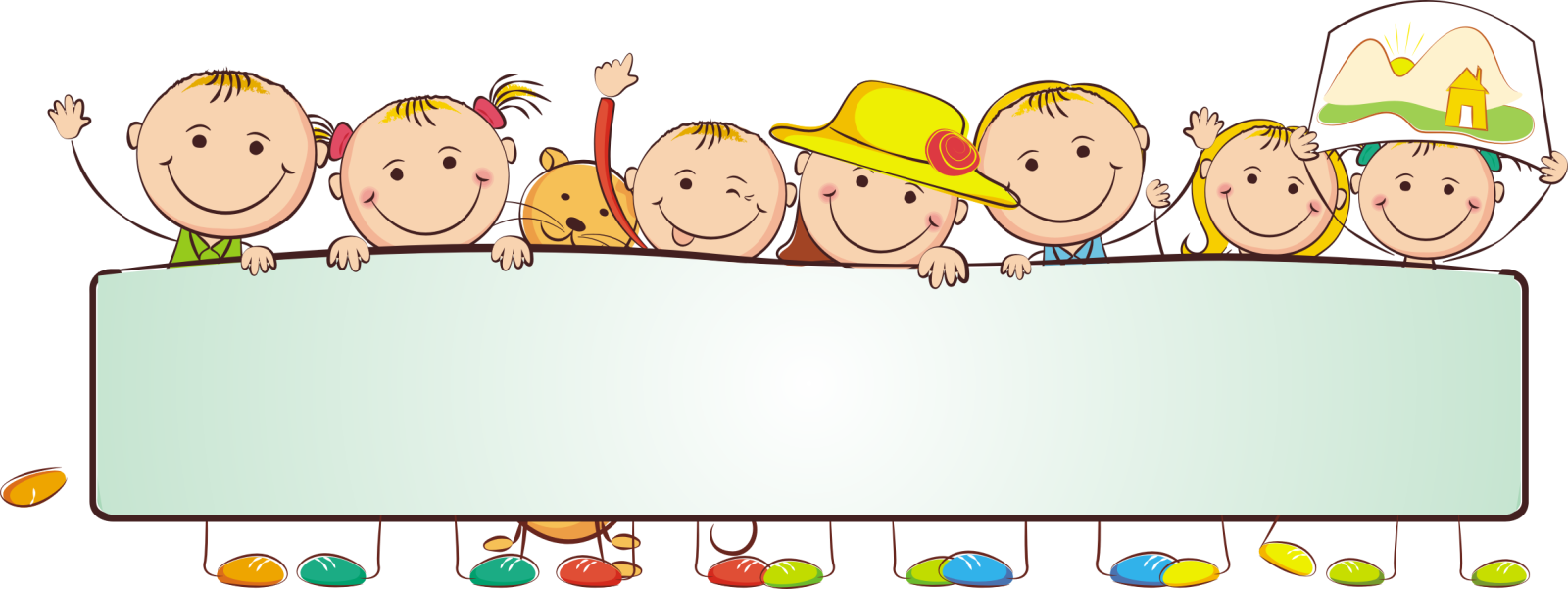 
  Тест     «Готов ли ребёнок к детскому саду?»Если вы хотите проверить, готов ли ваш ребенок к детскому саду, ответьте на вопросы, приведённые ниже. Отмечайте «Да» или «Нет».Мой ребенок проявляет неподдельный интерес к другим детям.Мой ребенок относительно легко остается со знакомыми ему людьми на продолжительное время.Мой ребенок с удовольствием остается на игровых площадках под присмотром аниматоров. Мой ребенок достаточно устойчив к шуму и суете.Мой ребенок достаточно всеяден и хорошо переносит практически любую еду. В случае затруднений мой ребенок спокойно обратится за помощью к взрослому. Мой ребенок умеет адекватно выражать негатив и свое несогласие. Мой ребенок спокойно принимает запреты и ограничения. 
Если я чем-то занята, мой ребенок легко найдет себе занятие самостоятельно.
Мой ребенок хорошо и относительно внятно говорит. Мой ребенок приучен к туалету.Мой ребенок умеет самостоятельно одеваться, есть и вообще может немного обслужить себя сам. 
Мой ребенок не относится к категории часто болеющих детей.
Мой ребенок легко засыпает самостоятельно. В нашей семье не происходило никаких серьезных перемен (рождение ещё одного ребенка, переезд, развод) и не ожидается таковых в ближайшие 3-4 месяца.
В семье есть старшие дети, которые ходят/ходили в садик. 
У моего ребенка нет стойких и глубоких страхов. 
Я готова расстаться со своим ребенком, готова отпустить его от себя.Чем больше у вас получится ответов «да», тем выше вероятность, что ваш ребенок легко адаптируется в садике. Но садик - это стресс для любого ребёнка, чтобы его максимально снизить, нужно готовить ребёнка к детскому саду заранее.Трудности адаптации Наиболее критические моменты, которые вызывают трудности адаптации к детскому саду и пути их решения.Игры перед садомЛучший способ подготовить ребёнка к любому событию в его жизни - это игра.Лёгкой вам адаптации!Спасибо Вам за внимание! Пробуйте советы и игры и у вас всё обязательно получится.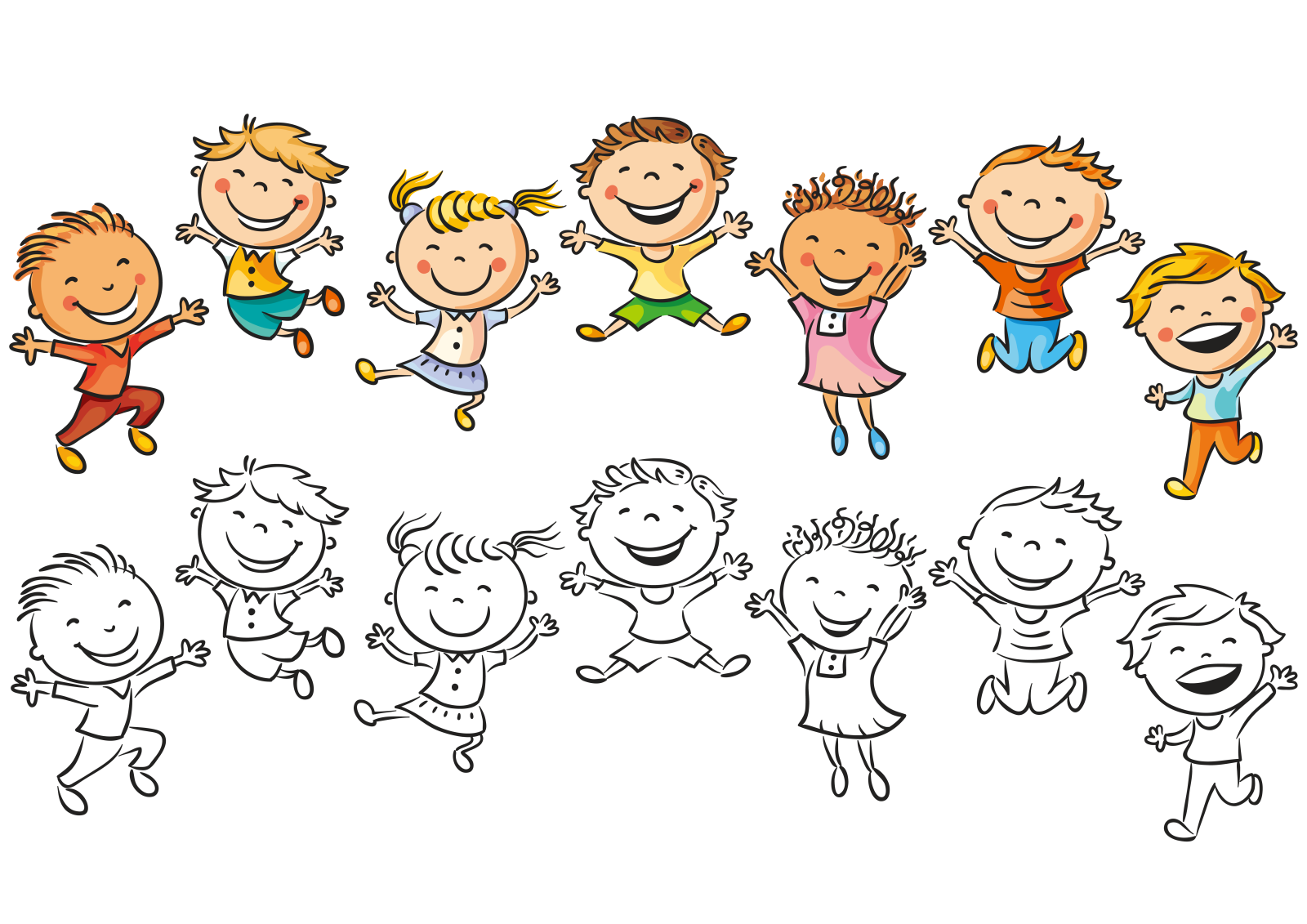 